Английский язык 9 класс18.05. Тема “Reflexive pronouns”познакомиться с возвратными местоимениями,научиться употреблять в речи.посмотреть видеоhttps://www.youtube.com/watch?v=XUuJy2zzteU (3,5 мин.),изучить теоретический материал:Возвратные местоимения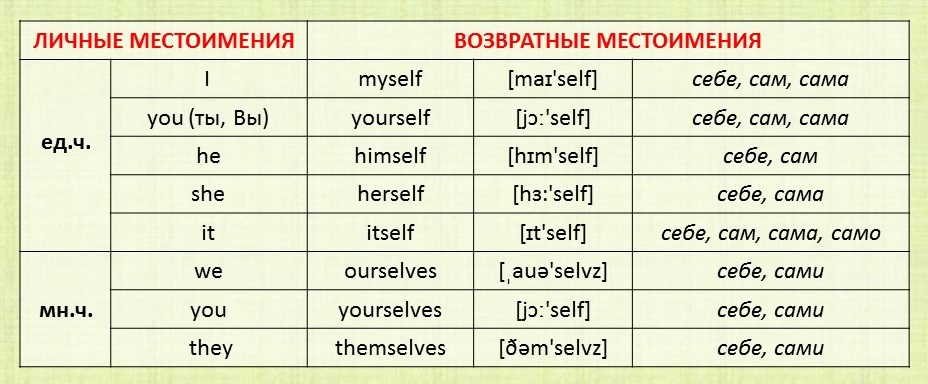 В английском языке возвратные местоимения (Reflexive Pronouns) используются, когда действие обращено на самого себя, когда подлежащее и дополнение в предложении являются одним и тем же лицом. На русской язык их можно переводить с помощью добавления частицы -ся или -сь к глаголу или возвратным местоимением «себя».I cut myself while cooking. – Я порезался, когда готовил есть.You are not a child. You should take care of yourself. – Ты не ребенок. Ты должен следить за собой.They told themselves to calm down and relax. – Они сказали себе успокоиться и расслабиться.We prepared ourselves for the worse. – Мы настроили себя на худшее.В отличие от русского, в английском языке некоторые глаголы не используются с возвратными местоимениями. Например, это глаголы, указывающие на действия, которые люди обычно делают сами: wash (мыться), shave (бриться), dress (одеваться), feel (чувствовать, чувствовать себя) и другие. Использование таких глаголов лучше проверять по словарю.I feel bad today. – Я себя плохо чувствую сегодня.He can’t afford buying it. – Он не может позволить себе купить это.These flowers are beautiful that’s why they are selling well. – Эти цветы красивые, поэтому они продаются хорошо.We tried to concentrate on the problem. – Мы пытались сосредоточиться на проблеме.Возвратные местоимения могут иногда использоваться вместо личных местоимений после слов: as (как), like (как, подобно), but (for) (но, за исключением) и except (for) (за исключением) для выражения вежливости:This organisation was found to protect people like yourselves. – Эта организация была основана для помощи таким людям, как вы.Everybody had fun on that party but myself. – Все веселились на той вечеринке, кроме меня.Выразительные местоименияВыразительные местоимения (Intensive Pronouns) используются, чтобы подчеркнуть, что действие выполняется самостоятельно, без посторонней помощи. Форма выразительных местоимений полностью совпадает с формой возвратных местоимений, но они могут использоваться практически со всеми глаголами. На русский язык они переводятся как «сам», «сама», «само», «сами». Они могут стоят после существительного, к которому относятся, или в конце предложения. Иногда они могут использоваться с предлогами by, for (для) и другими.Behave yourself! – Веди себя хорошо!Janice cooked a big meal herself. – Дженис приготовила большой обед сама.Janice cooked a big meal for herself. – Дженис приготовила большой обед сама для себя.I did my homework (by) myself. – Я сделал свое домашнее задание сам.The dog itself can’t open this door. – Собака сама не может открыть эту дверь.Посмотрите еще одно видео, повторяйте фразы за говорящими - https://www.youtube.com/watch?v=hPkozQ053m4 (3,3 мин.)выполните тренировочные упражнения:1) Choose the correct answer.1 Kate told her guests to make _____________ at home. A ourselves 			B themselves 			C herself2 She doesn’t feel ___________ today. Is she alright? A himself  			B herself 			C herself3 The city __________ was beautiful, but its suburbs were horrible. A the self 			B himself 			C itself4 Ann, did you choose a present for me ______________?A yourself    			B itself   			C myself5 He did it all by __________. A yourself 			B itself 			C himself2) Choose the correct reflexive pronoun.He went to England ______________.The dog opened the door _____________.Alice started singing to ______________.You and your sister must finish the report _____________.I looked after the baby ____________ for 10 months.Behave ___________ children, or we’ll leave the zoo immediately.We were very pleased with _____________ when we found the kitten a new home. The Greens renovated their summer house _____________ because it was cheaper than hiring a professional to do it. I made the costumes for the charity Fun Festival _______________.Don't tell us the answer to the puzzle. We can work it out for______________.	The old man is no longer able to look after __________.   		To be successful in life, you must believe in ___________.I`ve got lots of photos of my children but I haven’t got many of ____________.The light switches ____________ off automatically.